Орієнтовні завдання з основ здоров’я для виконання вдома9 класЗавдання 1. Прочитай інформацію.«Ти-повідомлення» передбачає наступ і звинувачення. Лунають звинувачення на адресу опонента, згадуються минулі конфлікти, суб'єктивно і негативно оцінюється все, що робив або робить опонент. Це також твердження у формі заборон і погроз. Часто звучить займенник «Ти» (що і дає назву цьому типу мовної поведінки) і частка «не»: «Ти ніколи не приходиш вчасно...», «Ти нічого не робиш для нас хорошого...» і т.п.; а також: «Більше не приходь ...», «Ніколи не бери мої книги...» і т.п. «Я-повідомлення» полягає в тому, що людина враховує, перш за все, цінність вже сформованих стосунків і бажання зберегти їх, не дивлячись на розбіжності, які виникли. Така стратегія передбачає висловлення власних почуттів та переживань, звернення до спільного позитивного досвіду, загальних успіхів у минулому. Найчастіше в такій мові звучить займенник «Я».  Мовна поведінка типу «Я-повідомлення» передбачає таку послідовність кроків: Коли я бачу (або чую), що (як) ти... Я відчуваю... (опис власних почуттів, пов'язаних з ситуацією, що виникла) Тому що... (думки, спогади про спільні цінності, бажання зберегти дружні або приятельські взаємини тощо)... Тому в майбутньому мені б хотілося...Запам’ятай кроки та протягом тижня у будь-якій конфліктній ситуації дотримуйся кроків «Я-повідомлення». Опиши свій досвід.Завдання 2. Напишіть оголошення: «Шукаю друга». Зазначте у ньому свої інтереси і привабливі для інших особисті якості, а також те, що ви шукаєте в друзях.Завдання 3. Поміркуйте разом з батьками про ознаки здорових стосунків створіть «асоціативний кущ» записавши слова та фрази, які спадають на думку. Запишіть  усе та встановіть зв’язки між словами.Важливо! Асоціації не бувають правильними чи неправильними. Асоціації – індивідуальні.Назвіть ознаки здорових стосунків.Завдання 4. Щоб прояснити очікування дорослих і правила, які існують у вашій родині, візьміть у батьків інтерв’ю. Для цього: • оберіть час і місце, яке підходить усім; • подякуйте батькам, що погодилися на інтерв’ю; • скажіть, що це має бути цікаво і корисно для вас усіх; • використовуйте вербальні і невербальні навички ефективного спілкування; • запитайте, чи можете записувати інтерв’ю, оскільки це дасть змогу обміркувати їхні слова (підготуйте усе для запису — ручку і папір або диктофон); • скористайтеся запитаннями на бланку інтерв’ю і додайте свої запитання; • під час інтерв’ю з’ясовуйте деталі та незрозумілі моменти. Для цього ставте запитання, які потребують розгорнутої відповіді: «А що було далі? Ось про це, будь ласка, детальніше», «Чи можна навести приклад?»; • подякуйте батькам за інтерв’ю, обміркуйте сказане ними.Бланк для інтерв’ю з батьками Запитання, що стосуються часу, коли ви були у моєму віці: 1. Що вам подобалося робити, коли ви були підлітками? 2. Що стало для вас важливим, коли ви подорослішали? 3. Які правила були у вашій родині (коли треба було приходити додому, що вам забороняли вдягати...)? 4. Чого очікували від вас ваші батьки щодо куріння, вживання алкоголю, інших психоактивних речовин? 5. _________________________________________ Запитання, що стосуються вашої ролі як моїх батьків: 1. Що, на вашу думку, змінилося відтоді, як ви були підлітками? 2. Які правила й очікування ви маєте для мене щодо куріння, вживання алкоголю, інших психоактивних речовин? 3. Які наслідки для мене може мати порушення цих правил? 4. Чому, на вашу думку, ці правила є важливими? 5. Які ще правила існують у нашій родині? 6. ______________________________________Завдання 5. Разом з батьками створіть герб своєї родини. Заповніть його за таким планом: • у першому віконці запишіть три слова, які найточніше характеризують вашу родину; • у другому — три найголовніші цінності вашої сім’ї; • у третьому — три найбільш пам’ятні сімейні події; • у четвертому — три правила вашої сім’ї. 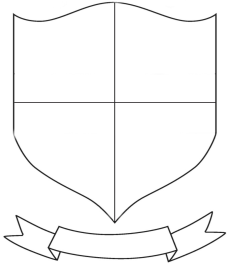 Завдання 6. Розробіть власні правила щодо збереження репродуктивного здоров’я «Здоров’я моє і майбутніх дітей». Оформіть їх за власним бажанням. Презентуйте перед класом.Завдання 7. Заповніть схему « Наслідки ранніх статевих стосунків»Використані ресурси: https://naurok.com.ua/test/osnovi-zdorov-ya/klas-6 https://www.schoollife.org.ua/category/fajly/lessonshealth/classhealth5/page/3/ http://autta.org.ua/ 